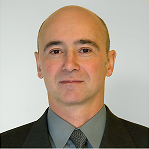 Roman Himer26 Naberezhna Street, apt. 116, Ivano-Frankivsk, 76019, Ukraine+380 50 310 5820       Skype ID: roman.himer   	 rhimer@ukr.net                 linkedin.com/in/roman-himerSUMMARY	Project Management Professional (PMP / PMI), Mechanical Engineer for Construction (MSc) with over       30 years of progressive engineering, project and program management experience in the energy sector  (oil, gas, machinery manufacturing etc.), totalling more than 50 projects (worth over US$1bn), working throughout Europe and Asia (in both EPC and PMC positions).Skilled in international CAPEX project management, engineering (feasibility study, FEED, R & D), procurement, (re-)construction, commissioning, contract administration, budget control, strategy / business development, and consulting.KEY ACHIEVEMENTSDeveloped a conceptual project of the Alpine macro-region’s energy policy investing US$1bn p.a.	EUDeveloped a nationwide programme to modernize Ukraine’s underground gas storages (UGSs)	UAand integrate them into the European Union’s gas markets and hubsPerformed technical-and-environmental due diligence of 6 regional gas distribution companies	UAParticipated in establishing the representative office of the leading Ukrainian Oil&Gas company	IQ(Naftogaz) in Iraq, collaborated in project management of US$400m in Iraq’s Oil&Gas sector,advised on the reconstruction of Iraq’s Oil&Gas industry via FDI of US$1.7bnPerformed technical due diligence of a credit agreement for $30m between Naftogaz and	UAa foreign commercial bank, won the 2002 Deal of the Year award (the Trade Finance Magazine)Developed the reform options – for the Ukrainian gas transit network’s operation system – 	UAto be grounded on the joint strategic interests of Ukraine and of the EUAdvised on Ukraine’s Energy Strategy 2030 and coordinated its elaborating in Oil&Gas	UAConcluded a partnership agreement for Naftogaz with the major Polish Oil&Gas company	PLin regard to middle-stream projects in both Ukraine and PolandSigned a maintenance cooperation memorandum for Naftogaz with the major Kazakh gas	KZoperator regarding its main gas assets (pipelines, compressor stations, and UGSs)Supplied equipment / materials and commissioning support for 53 gas fuel stations in Ukraine	UAExecuted engineering design (detailed engineering / working drawings) and construction	RUsupervision of 9 compressor stations in RussiaWas a representative of Ukraine to the International Gas Union and to the UNECE Gas CentreEXPERIENCEProject Manager / Oil&Gas-Energy Consultant, Ivano-Frankivsk, UA	Mar 2007 - Present(Re-)Construction (industrial, infrastructure, buildings)Oil and gas project development / consulting (up-, mid-, downstream)Energy strategies and project management development (companies, countries, macro-regions)Oil&Gas Consultant, U.S. Department of States, Baghdad, IQ	May 2005 – Jun 2006As a consultant of the Iraq Reconstruction Management Office (IRMO), collaboration in project management and consulting on development of Iraq’s Oil&Gas industrySpecial Oil&Gas Expert, Naftogaz of Ukraine NJSC, www.naftogaz.com, Kyiv, UA	May 2005 – Feb 2007As a key expert of Naftogaz’s Representative Office in Iraq, advising on Oil&Gas cooperationChief Oil&Gas Expert of International Activities, Naftogaz of Ukraine NJSC, Kyiv, UA	May 2002 – Apr 2005Development of new international Oil&Gas activities and improvement of existing onesPerforming technical due diligence in the frame of the 1st credit agreement of Naftogaz with a foreign commercial bank (WestLB AG), won the 2002 Deal of the Year award (the Trade Finance Magazine)As a technical expert of the EU-Ukraine Joint Expert Working Group (under the INOGATE programme), undertaking the preliminary assessments of the current value, remaining life and rehabilitation cost of the Ukrainian gas transportation system, development and preliminary assessment of the reform scenarios to be grounded on the current and future joint strategic interests of Ukraine and of the EUAs a representative to the International Gas Union (Working Committee for Natural Gas Transmission), carrying out surveys of the development of third party access and network codes in Ukraine (technical, operational and economic issues)Dep. Head of Prospective Development Dept., Naftogaz of Ukraine NJSC, Kyiv, UA	Feb 2001 – May 2002Coordination of elaborating Oil&Gas part of the Energy Strategy of Ukraine for the Period till 2030Development of terms of reference on Concept of Naftogaz’s Foreign Economic ActivityCollaboration in initiating and managing Naftogaz’s activities abroad, e.g.:– Iraq (a representative office opened, the 1st Iraqi crude oil contract for Naftogaz made and executed),– Poland (a partnership agreement with PGNiG SA concluded),– Kazakhstan (a cooperation memorandum with Intergas Central Asia JSC signed)Managing Director for Innovations, REVIS Private Company, IFRO LLC, Kyiv, UA	May 1995 – Jan 2001Machinery manufacturing and energy efficiency / savingDirector and Founder, FEST Private Company, Kyiv, UA	Feb 1992 – May 1995Supply of equipment and materials for gas fuel stations, commissioning support for facilities based in UkraineTrader, Self-employed Entrepreneur, Kyiv, UA	Oct 1988 – Feb 1992Trading in industrial goods and commodities (incl. petrochemicals) in UkraineEng. Technician of Oil&Gas Rotary Drilling Rig, Lenaneftegazgeologia, Lensk, RU	Feb 1986 – Oct 1988Maintenance of the engines and other machinery at rigs in onshore Oil&Gas explorationSr. Mechanical Engineer of Pipeline Facilities Dept., Ukrgazproekt PJSC, Kyiv, UA	Aug 1981 – Feb 1986Engineering design (detailed engineering / working drawings) and construction supervision of gas pipeline facilities (compressor stations, etc.)ADDITIONAL SKILLSComputer Literacy:		Microsoft Office (Word, Excel, Power Point, and MS Project), PrimaveraLanguage Competence:	English (business proficiency), Russian (fluently), and Ukrainian (native)Driver's License:		Class ‘B’EDUCATION / TRAININGTenStep Ukraine, https://tenstep.com.ua, UA	2015Major:	Preparation for Project Management Professional (PMP)® CertificationUkrainian-Canadian SBEDIF Business Centre, Ivano-Frankivsk, UA	1996 – 1997Major:	Business EnglishIvano-Frankivsk National Technical University of Oil and Gas, www.nung.edu.ua, UA	1976 – 1981Degree:	Mechanical Engineer (MSc)Major:	Construction of oil and gas pipelines, gas storage facilities and oil tank farmsREGISTRATIONS / CERTIFICATIONSCertificate:	Project Management Professional (PMP)®, PMI #1941757	2016 – 2019Member:	Project Management Institute (PMI), www.pmi.org, US	2016 – 2017Certificate of Honor:	Naftogaz of Ukraine NJSC, UA	2004PUBLICATIONS / PATENTSAuthor of a paper: A Concept to Strengthen Energy Security of Ukraine (in English)	2013Author of a study: Threats to Energy Security of Ukraine and Appropriate Counteractive Measures	2010Co-author of a Patent for Invention: Method of Optimal Operation of Underground Natural Gas	2009Storage Facilities in Depletion Elastic Water Drive ReservoirsLead author of a publication: Alternative Base Gas Usage in Underground Natural Gas Storage 	2008Facilities of Ukraine (the Oil & Gas Industry magazine)Editor of a monograph: Underground Gas Storage (in English)	2002MISCELLANEOUSNotice Period:	NegotiableMobility:	Flexible internationallyType of Position:	Permanent / contract, full-timeLEISURE TIMEFamily, self-education, hobbies (sport, art, tourism)8 January 2019						                                           ____________________             Roman Himer